Florida Alpha Delta Kappa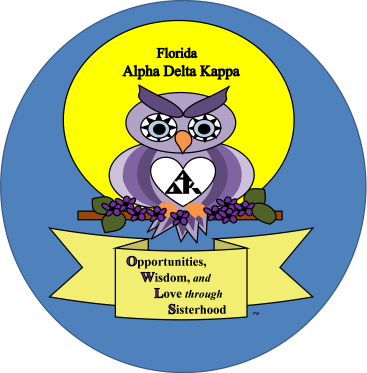 2016 – 2018 Altruistic ProjectReporting FormDue March 1, 2017 & March 1, 2018Chapter Name __________________________________________Altruistic Chairman or Person Completing Form __________________Address _______________________________________________Date(s) of Collection(s) _________________________________________________________________________________________Monetary Donation Total __________________________________Toy Donation Monetary Value _______________________________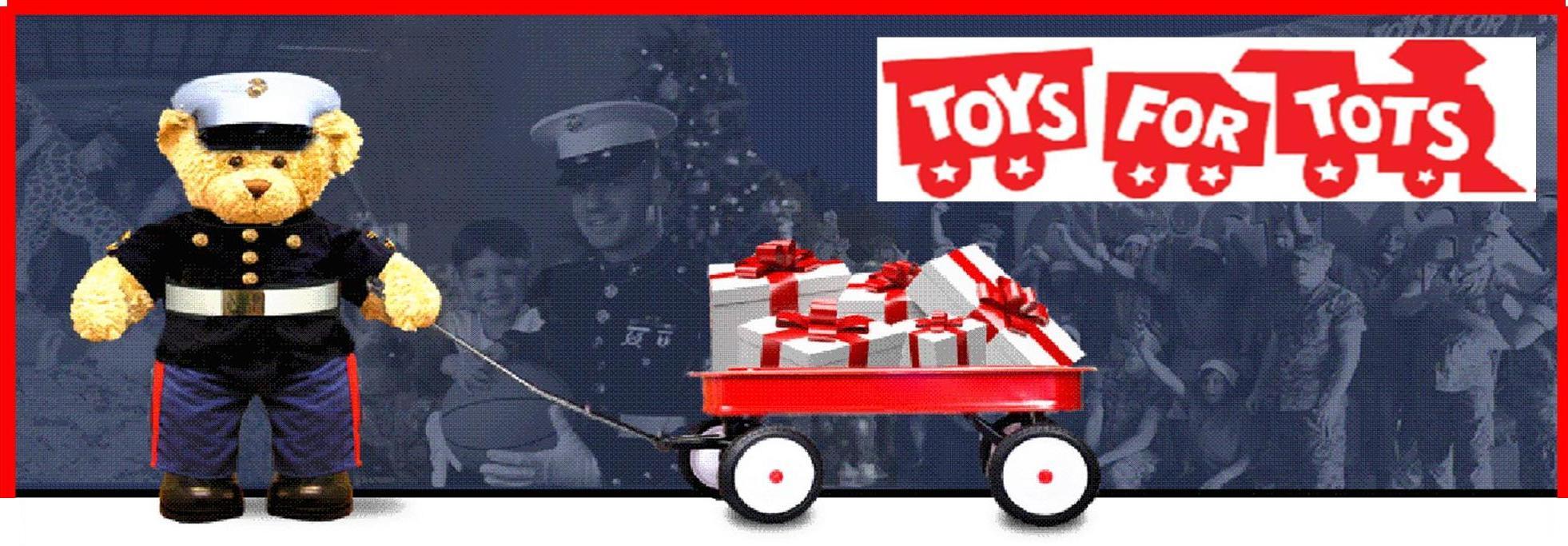 Please submit form and any photos via US Mail or email to:Lottie RoyFlorida Alpha Delta Kappa President-Elect4444 SW 72 TerraceDavie, Florida 33314Lottieroy1027@gmail.com